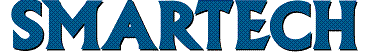 Tech Job Definition ChecklistI explained the above job definition with the technician and offered opportunity to ask and receive answers to questions.Name: _________________________ Date: _________________The above items were explained to me and I understand the job definition of a SMARTECH technician. Name: _________________________ Date: _________________Understand compensation:How much you will be paidWhen you will be paidNo trackable airbill – no payNo Unisys CSO – no paySigned service work order is the verification documentEmail notification of service call will be sent to technician Acknowledge work order via web by updating call in AlertMeet SLA expectations by calling customer ASAPDocument call to customer on web interfaceParts Pickup – end user or depot (address found in Unisys System)Update calls daily and close calls via web interfaceContact Unisys to “Take and Close” each callGrooming and dress codeReliable transportation is necessaryDo only what is on the work orderKeep signed work orders as your receipt of work performed;  Work orders must be attached to the call in the Alert System, no WO / no pay! Return old parts; understand,  when there is no return airbill tracking, there is no pay for that call